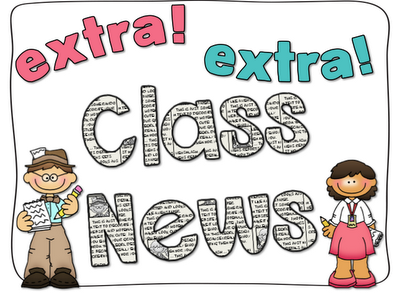 Mrs. Ricks’ Classroom News        Week of April 29thPhonics Skill:-We will review previously taught phonics skills.-We will review these tricky words:  so, no, of, all, some, from, word, are, were, have, one, once, do, two, the, who, said, says, was, when, why, where, what, which, here, there they, their, my, by, you, your, because, should, would, could, down, Sunday, Monday, Tuesday, Wednesday, Thursday, Friday,  Saturday, today, yesterday, how, picture, and tomorrow. Reading:-Students will practice reading their character parts from our readers theater scripts. During the next couple of weeks, students will be acting out the following fairy tales in our classroom (students will be divided into 4 groups):  Three Billy Goats Gruff, Jack and the Beanstalk, Sleeping Beauty, and Hansel and Gretel. They will make their own props too!Grammar:-Review Nouns, Adjectives, Pronouns, and PrepositionsKnowledge/Writing:-We will finish up our Knowledge Unit on “Fairy Tales.” We will focus on these fairy tales next week:  The Frog Prince, Hansel and Gretel, and Jack and the Beanstalk. Vocabulary words that we will focus on:  court, glee, retrieved, wailed, well, contented, disgusting, glared, scold, comforted, glittered, shocked, cackled, creep, heaving, perched, wicked, attic, fierce, precious, tremble, wringing, barked, bellowing, bounding, gulped, rudely-Through writing, students will fill out fairy tale charts, compare fairy tales by completing Venn diagrams, and describe their favorite fairy tale from the week.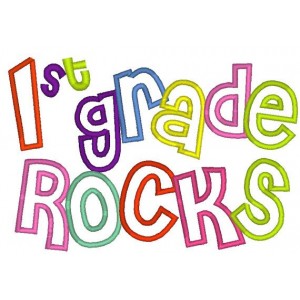 Math: -Topic 15- Fractions (Halves and Fourths)Core:-Space (Sun, Moon, Stars) *Why do stars come out at night?*How can stars help us if we’re lost?*Sun and other stars/constellations*Earth’s orbit and rotation*Moon and its phasesUpcoming Dates:Friday, April 26th- Bethke’s Spring Social 5:00-7:00pmFriday, May 3rd- Cozy Reading (10:20-10:50)Thursday, May 23rd- Field Day that morning and Family Picnic Luncheon from 12:15-12:45Friday, May 24th- No School- Teacher Work DayMonday, May 27th- No School- Memorial DayThursday, May 30th- Last Day of School (1/2 day)-    11:08 Dismissal Specials Schedule:Monday, 4/29- Music/P.E.Tuesday, 4/30- Tech/LibraryWednesday, 5/01- P.E./MusicThursday, 5/02- ArtFriday, 5/03- Music/P.E.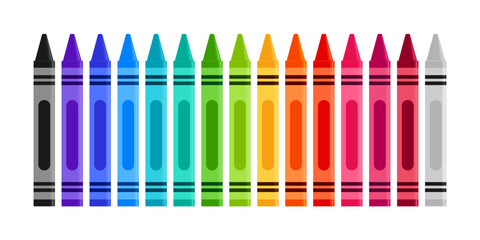 